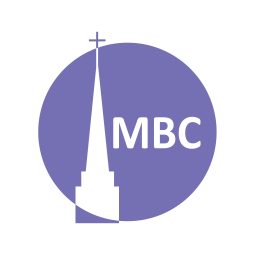 INTRODUCTION:  In today’s passage we carry on from giving to learn about practicing true righteousness in the form of sincere prayer.  KEY POINT: genuineness; God centred-ness CHALLENGE: In one sitting, read the whole sermon often over the coming months.A.M. SERMON RECAP (Eph 6:1–4)Treat children like little gods and they’ll turn out to be little devils. Discuss.What is God’s design for the family?What authority is the child to defer to? What is the positive outcome if trusted?What is the point of the 5th commandment?Why is the father and not the mother mentioned?What authority is the father beholden to? How are they to treat their children?Why do families need the Gospel and what picture is painted when they trust it?P.M. SERMON RECAP (WWBWWB: Lord’s Day)Why do Christians gather on the first day? (Acts 20:7)Why did John mean by the “Lord’s Day”? (Rev 1:10). Why is it a special/divinely appointed day for worship? (Heb 10:25). How is it a day of holy recalibration?READ: Mt 6:5–15QUESTIONS:PRAYING IN SECRETV. 5a- “when you pray.” Why does Jesus expect disciples to pray?Public prayer took 2 general forms, a man leading in the synagogue or stopping to pray when the Jerusalem trumpets sounded for the hour of prayer. Like giving, how is this hypocritical?What two things should characterize prayer? (Jesus prayed in public). THE LORD’S MODEL PRAYER The Lord’s prayer is made up of 6 petitions, however, it is so rich that even this division and these questions will not exhaust this prayer’s majesty and simplicity. The first three deal with God and the last three with us.Why should prayer focus on God and before self?(Address) “Our Father who art in heaven.” The OT does speak of God as Father (e.g. Dt 14:1), but in Jesus’ day this was seldom used. He emphasized both respect and warmth. What extremes do we deal with in addressing God today? Believer’s are adopted into God’s family and thus can say “our Father” (Jn 1:12). What about unbelievers?What does “in heaven” remind us of? (Petition 1) “Hallowed be thine name.”Why is His name holy? Why request that His name be considered holy? Why begin here?(Petition 2) “Thy kingdom come…”This could mean His present saving reign or His coming eternal reign. In either case, what does it show if we pray this?(Petition 3) “…thy will be done, on earth as it is in heaven.”God’s revealed will. Like the above, do we desire this to be true in the world and our lives?(Petition 4) “Give us this day our daily bread.”Workers in Jesus’ day received wages for a day, which bought their food for the day. No work, no food. Where do our basic necessities come from? Knowing this, why should we pray this prayer?*This is the approx. centre of the prayer and the sermon.(Petition 5) “and forgive us our trespasses as we forgive those who trespass against us.”C.f. vv. 14–15. Rather than a tit for tat, there is no forgiveness for the one who does not forgive because…?(Petition 6) “And led us not into temptation, but deliver us from evil.”James tells us God never tempts anyone, yet in His providence He does lead us into all situations (Ps 23). This may be a prayer for mercy. Yet, there is also something called a litotes, a figure of speech that means the opposite (e.g. “not a few” means “many”; Jn 6:37). If this is the case this is a spiritual parallel to “daily bread” and means “lead us into righteousness.” Thoughts?Why should we seek spiritual victory over our adversary, the Devil?FORGIVENESSThis passage is more an explanation vs. a part of the prayer. Interestingly, how does vv. 14–15 contrast vv. 12–13? Why might Jesus have taught/emphasized this?Next Week: Fasting, Mt 6:16–18 